Акварелька1 год обучения08.02.2022 Тема: «Творческая мастерская». Работа с бумагой. Панно «Рябинка».Практическая работа: Подготовка деталей.Материалы и оборудование: картон, цветная бумага, карандаш, ножницы. Панно – произведение декоративного характера. Оно предназначается для определённого и постоянного места в интерьере. Панно обычно служит для украшения стен, выполняется из различных материалов.Для фона панно нужно приготовить картон голубого цвета, 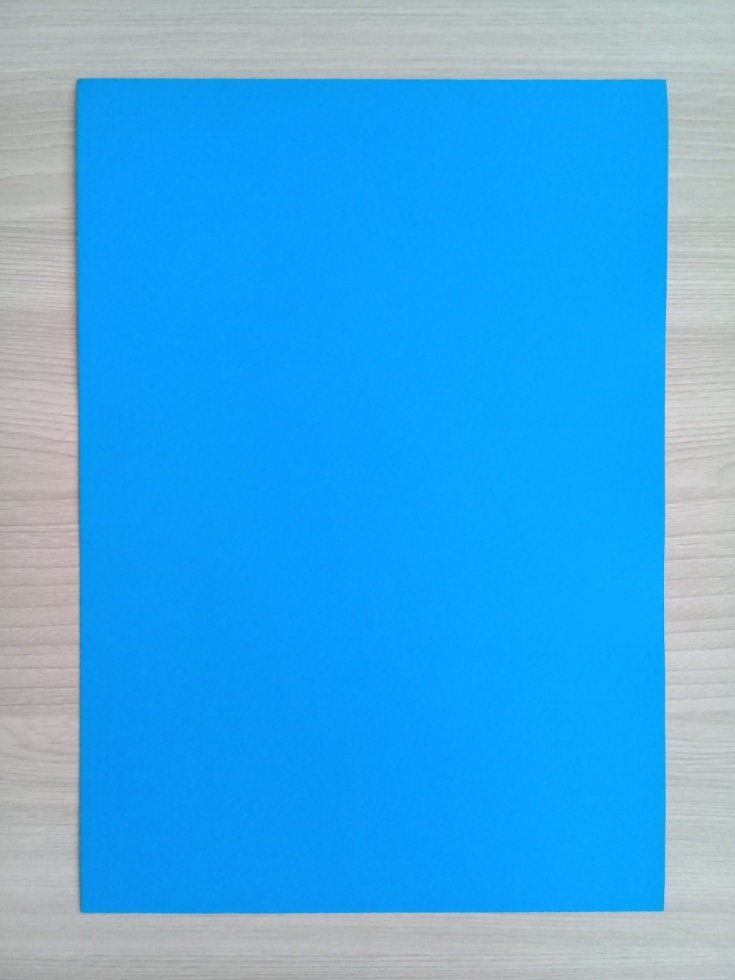 для рябинки – лист цветной бумаги красного цвета.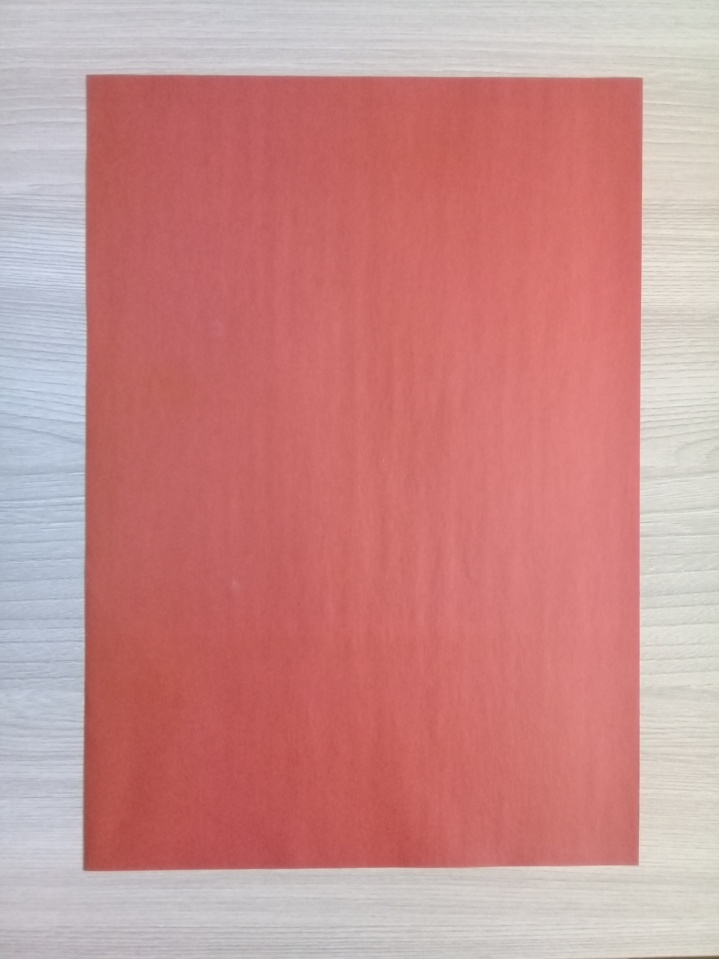 Подготовить к 15 февраля детали рябинки. Для этого необходимо от листа цветной бумаги красного цвета отрезать полоску шириной 15 мм. 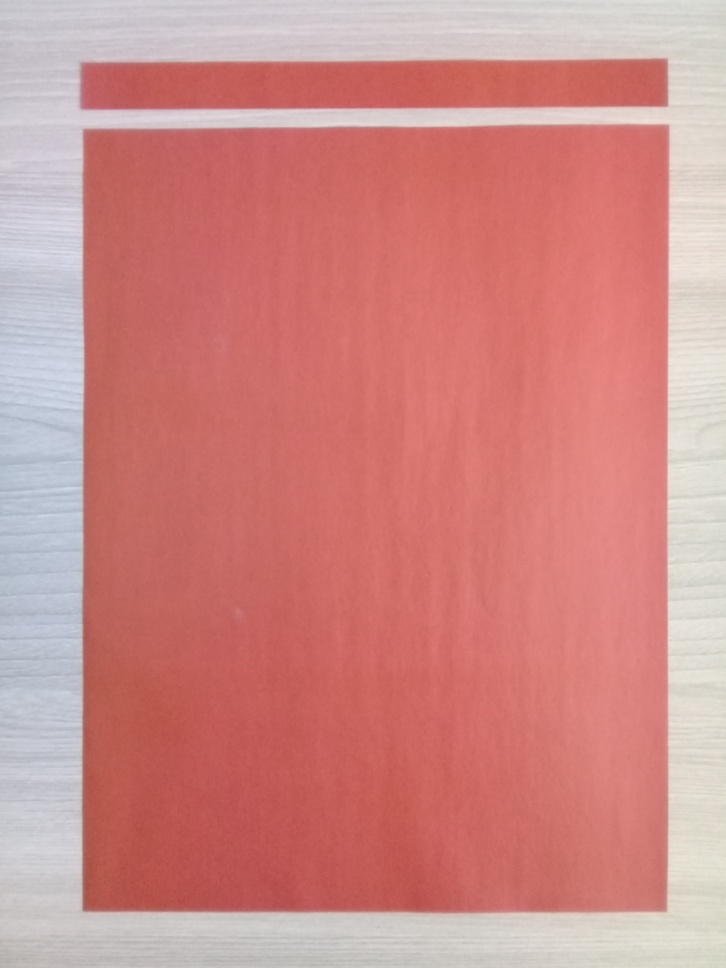 Полоску сложить «гармошкой», нарисовать кружочек диаметром 1 см. 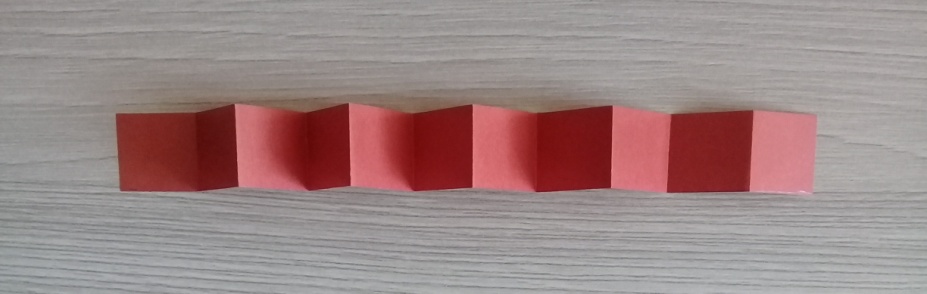 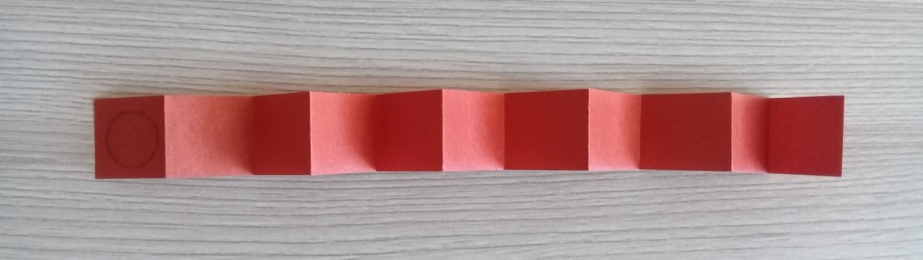 Снова сложить полоску «гармошкой», вырезать кружочек. В результате вы одним движением сможете вырезать сразу несколько деталей. 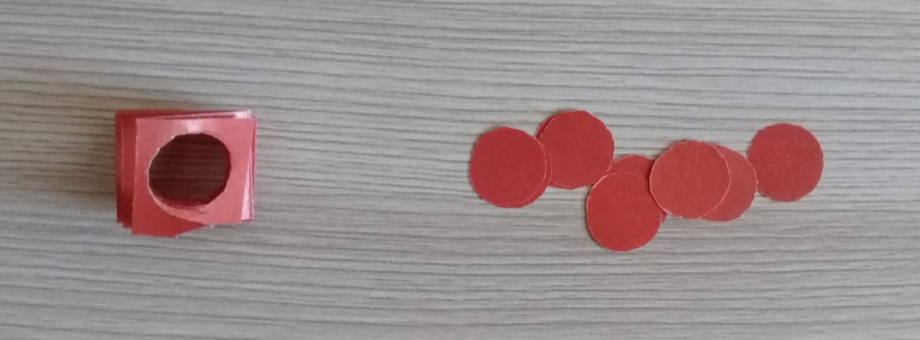 Таким же образом вырезать кружочки диаметром 7 мм. Приготовить 18 кружочков диаметром 1 см, 8 кружочков – 7 мм. Соблюдать технику безопасности при работе с ножницами.12.02.2022 Тема: «Творческая мастерская». Скульптура. Лепка птиц.Практическая работа: Лепка птиц.Материалы и оборудование: пластилин, стеки, зубочистки, дощечка, фартук и нарукавники. Повторение материала.- Что такое скульптура?- Назовите виды скульптуры.- Что такое рельеф?- Что такое круглая скульптура?Вам нужно выполнить из пластилина круглую скульптуру – птицу, а именно, уточку пластическим способом. Пластический способ – это способ лепки, при котором  изделие выполняют из целого куска.Подготовить пластилин к работе (размять).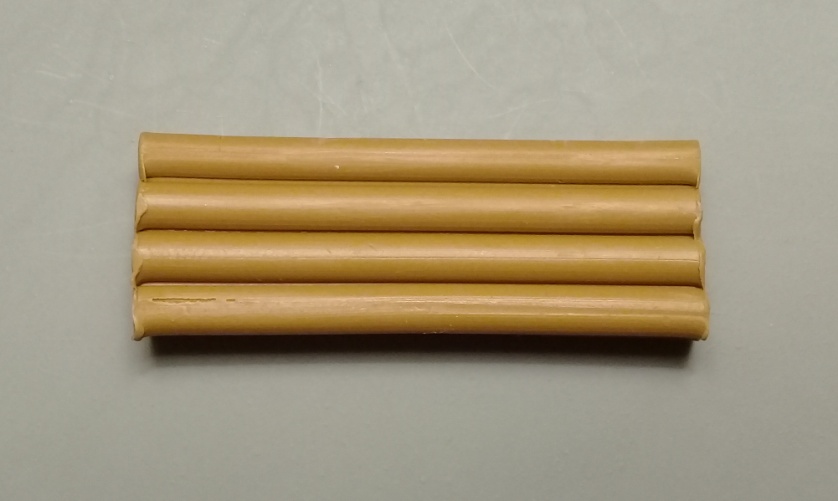 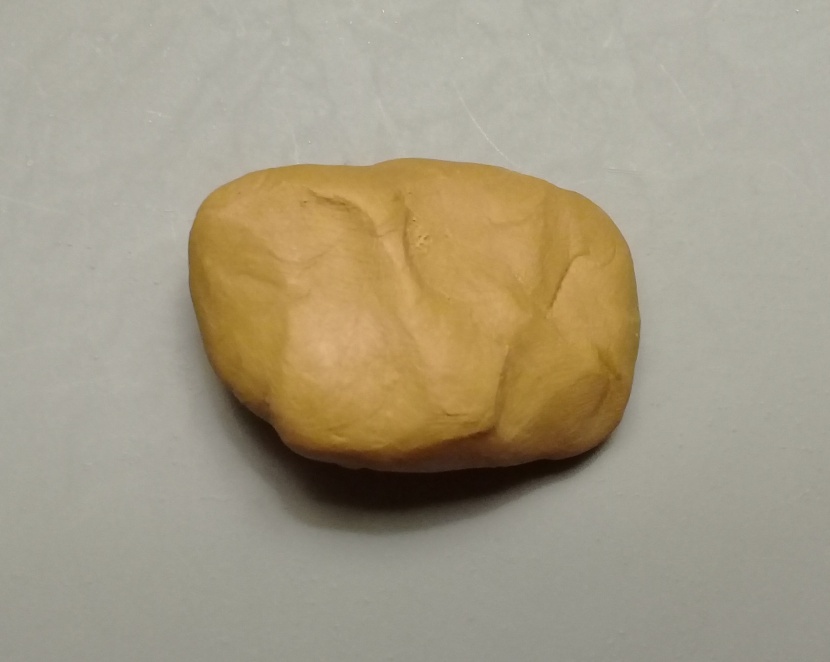 Кусок пластилина сформировать в шарик.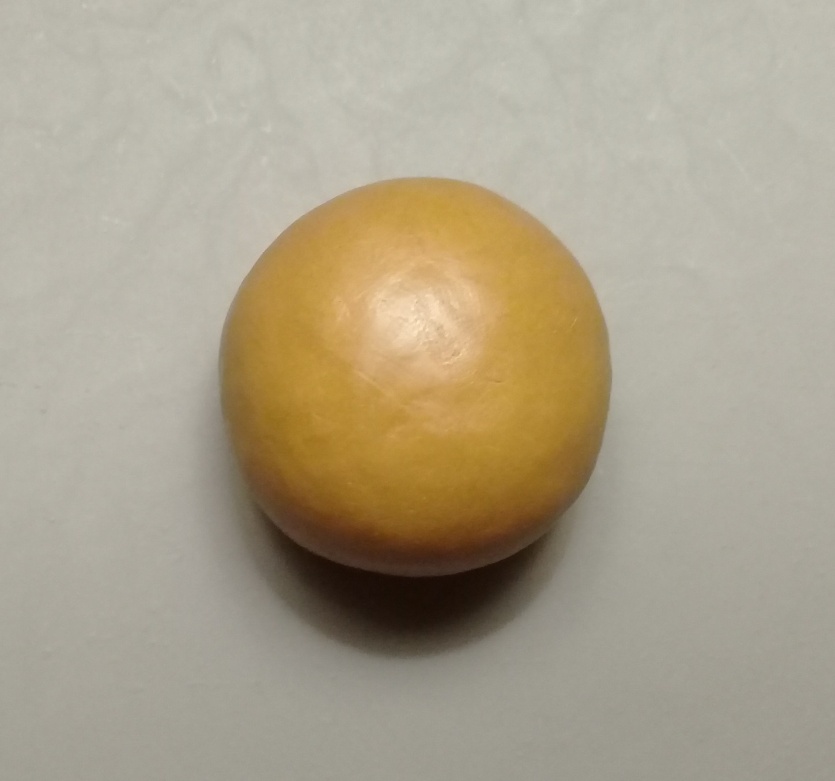  Раскатать в удлинённую яйцеобразную форму.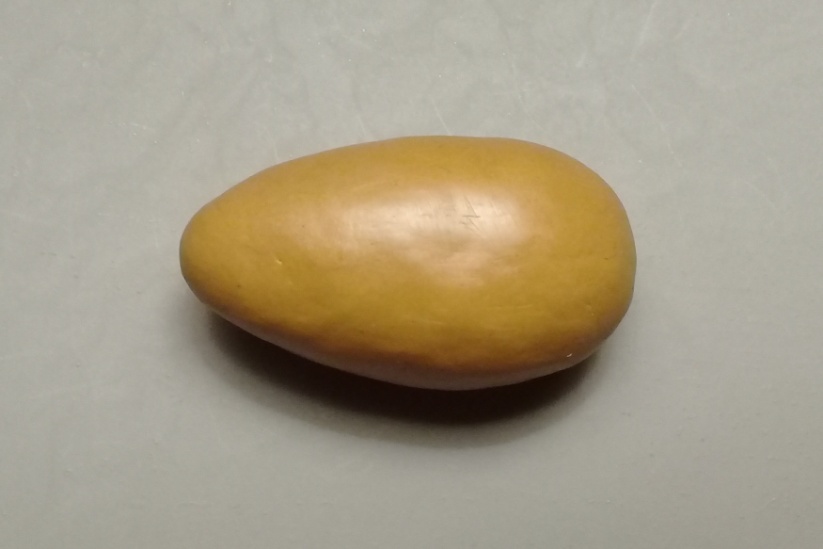 Для изображения шеи, головы и клюва обхватить пальцами узкий конец яйца, оттянуть его назад, а затем небольшую часть для головы – вперёд.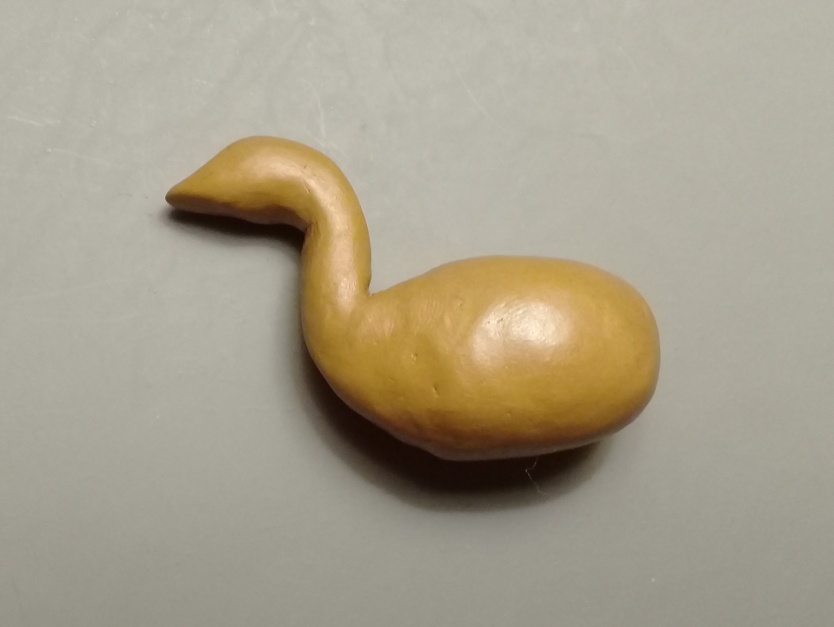 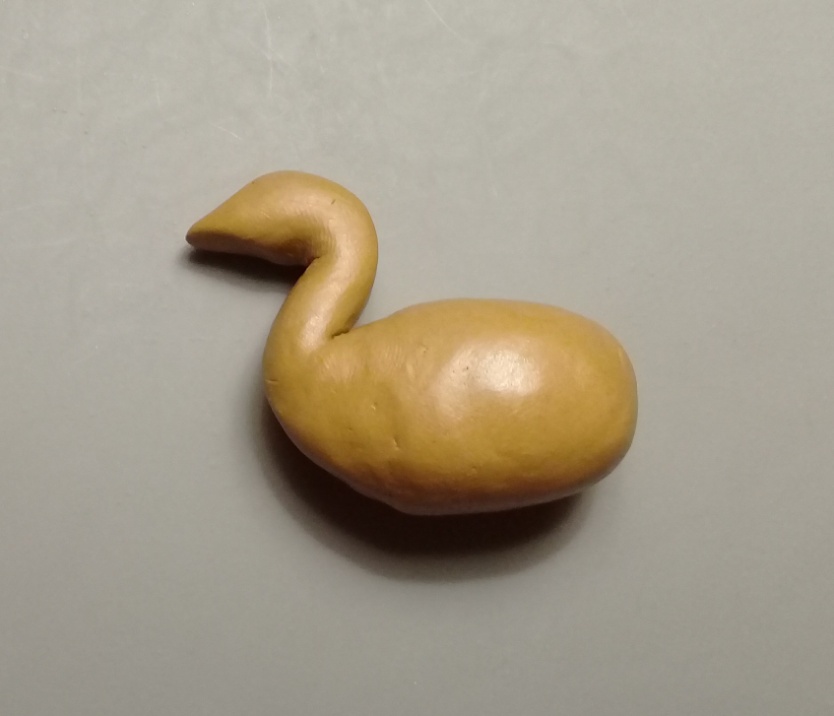 Полученную общую форму детально проработать: из расплющенного конца сделать клюв, сформировать голову, шею, увеличить щёки.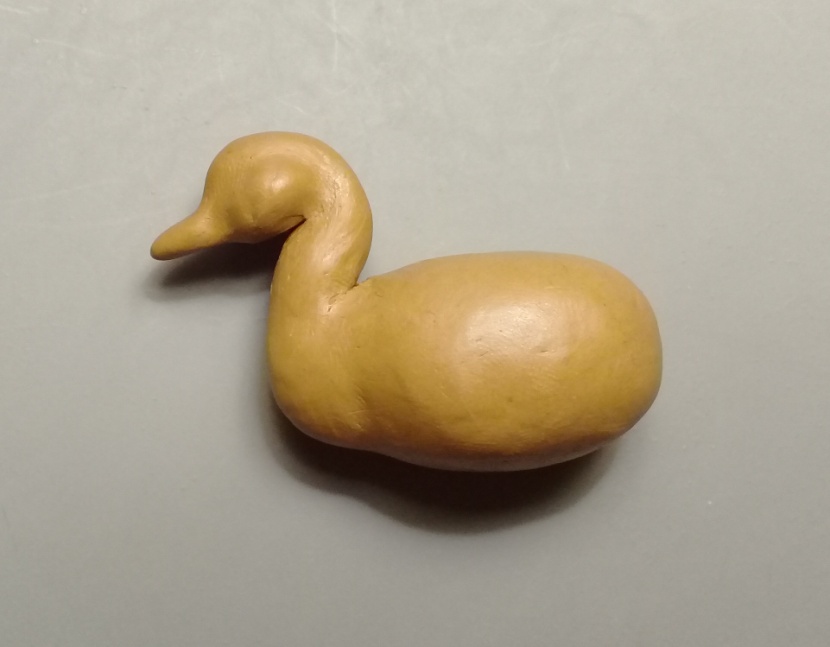 От другого конца туловища оттянуть хвост и придать ему треугольную форму.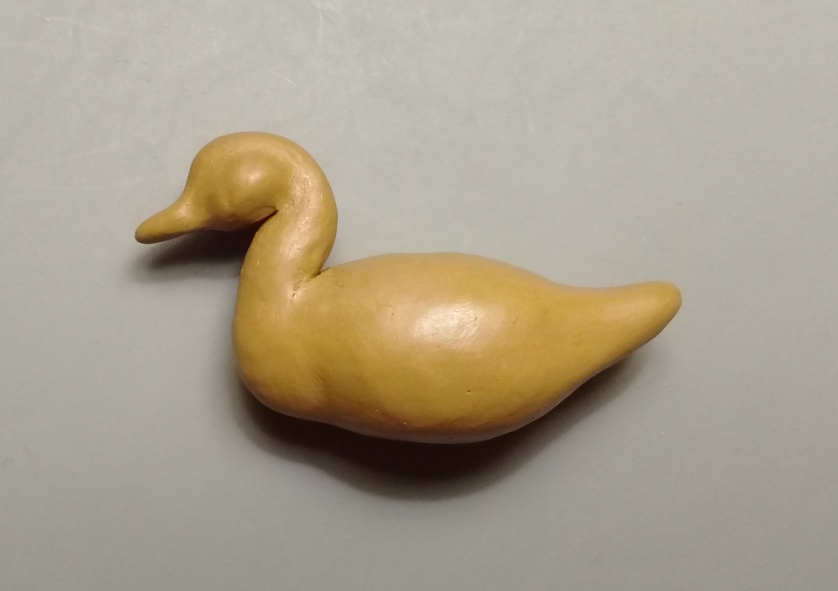 Пальцами разгладить  спинку, брюхо.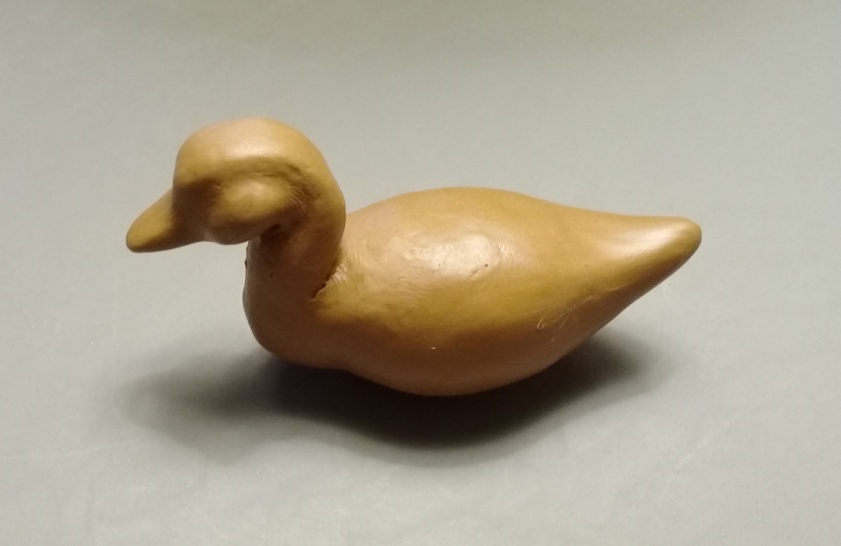 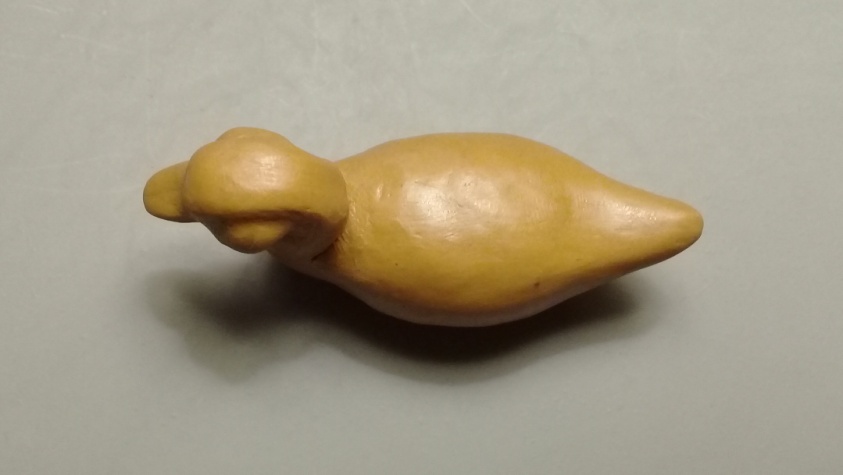 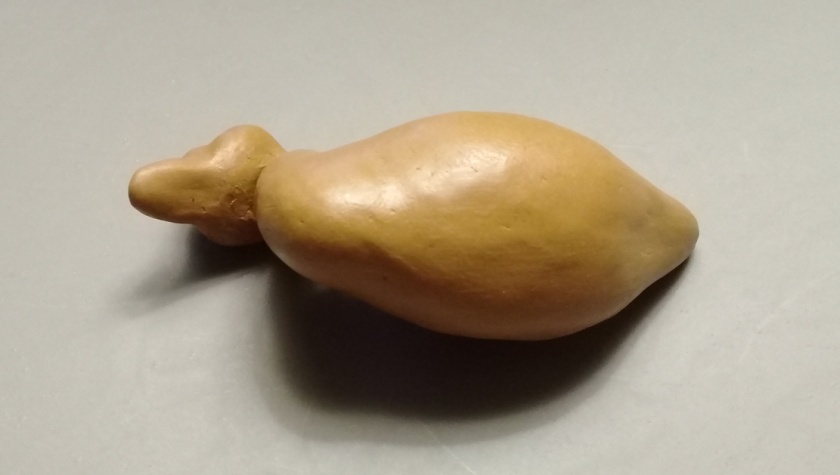 Остриём стеки, зубочистки нарисовать контур крыльев. Выделить крылья, прижать пальчиками туловище по контуру крыльев, показать их немного выступающими над туловищем.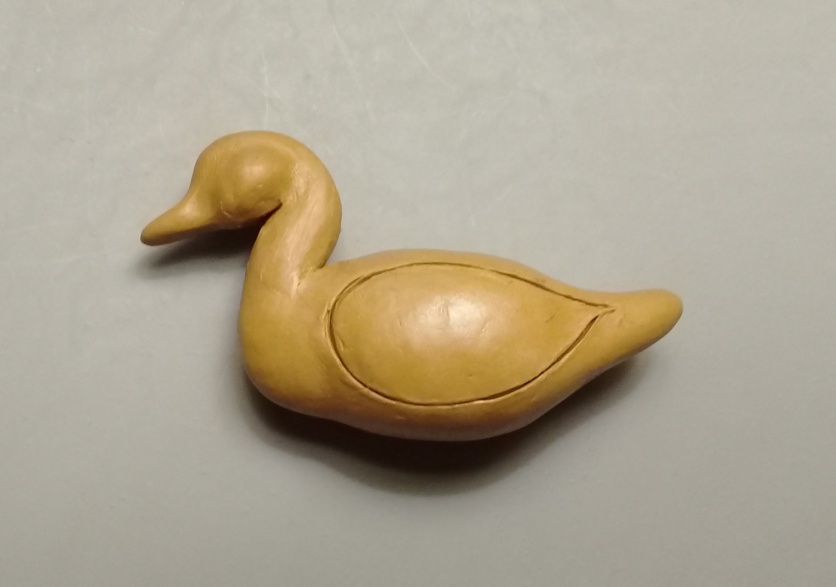 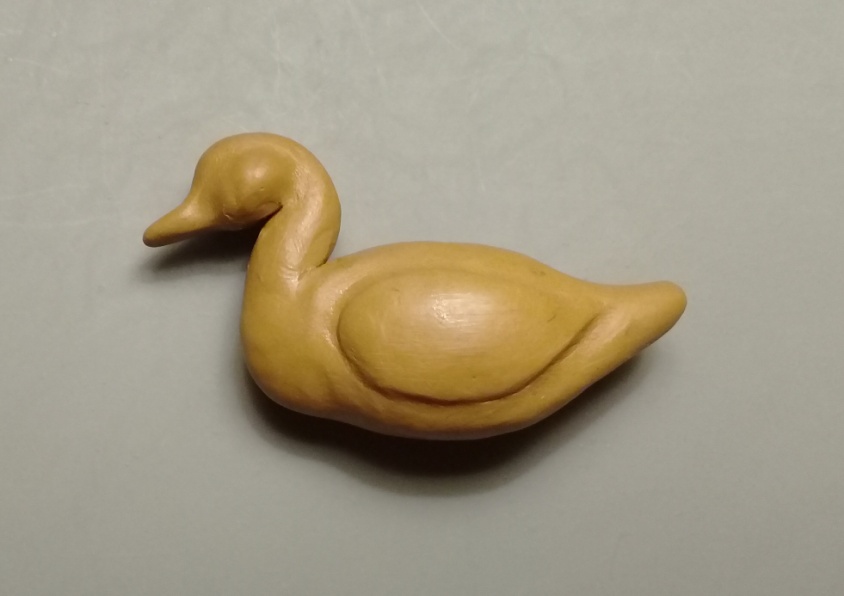 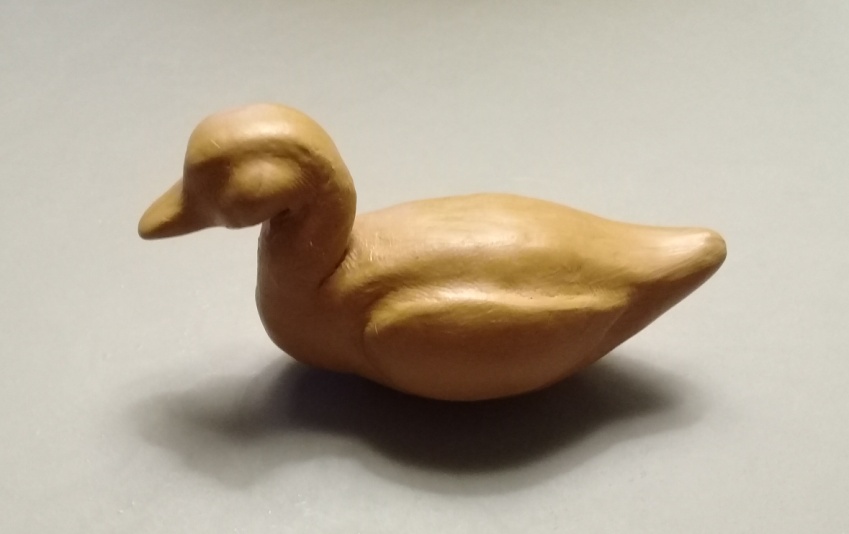 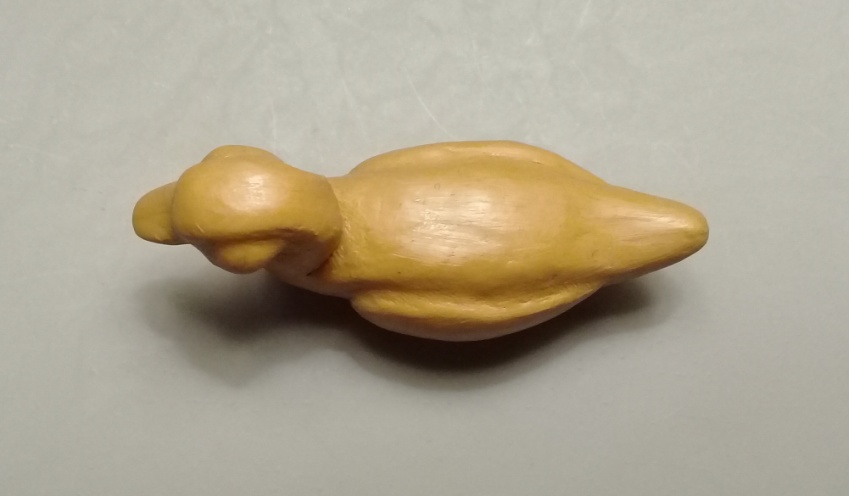  Скатать маленькие шарики-глазки и прижать их к голове.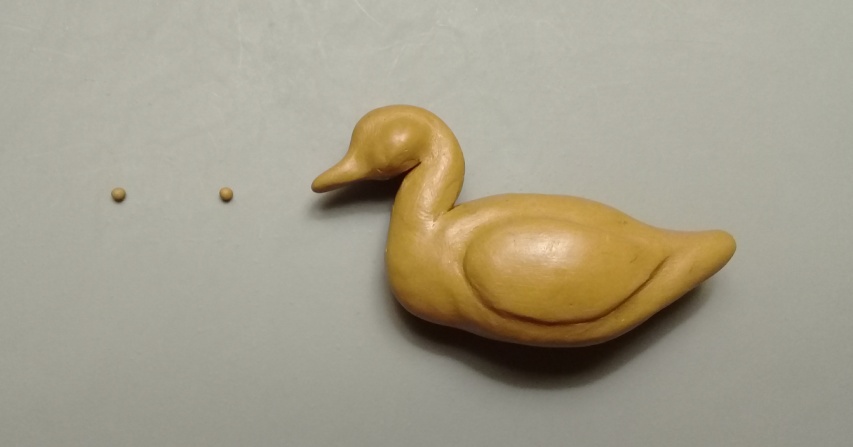 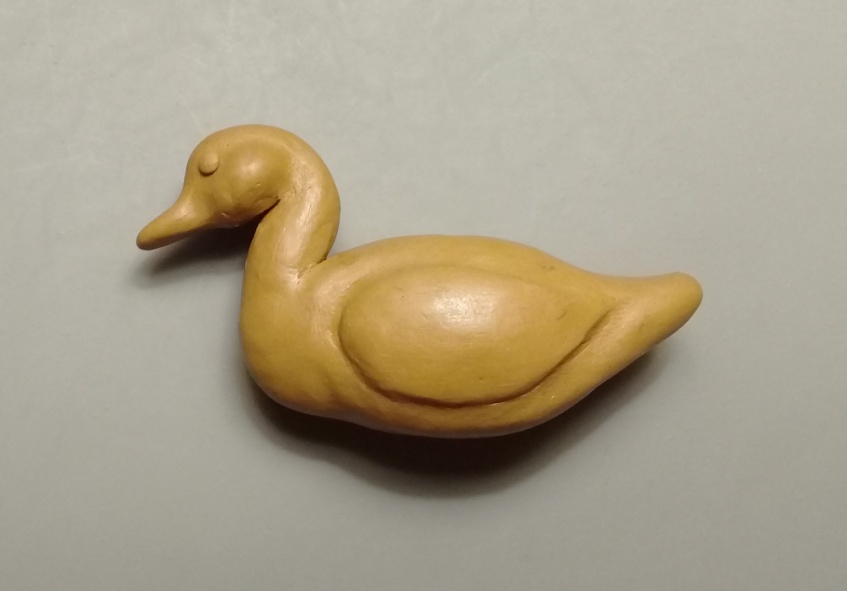  Стекой наметить перья, клюв.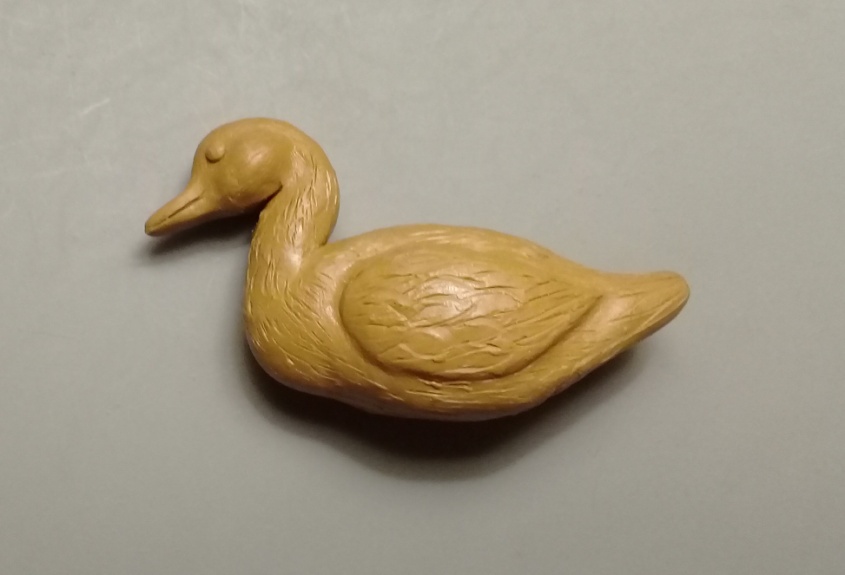 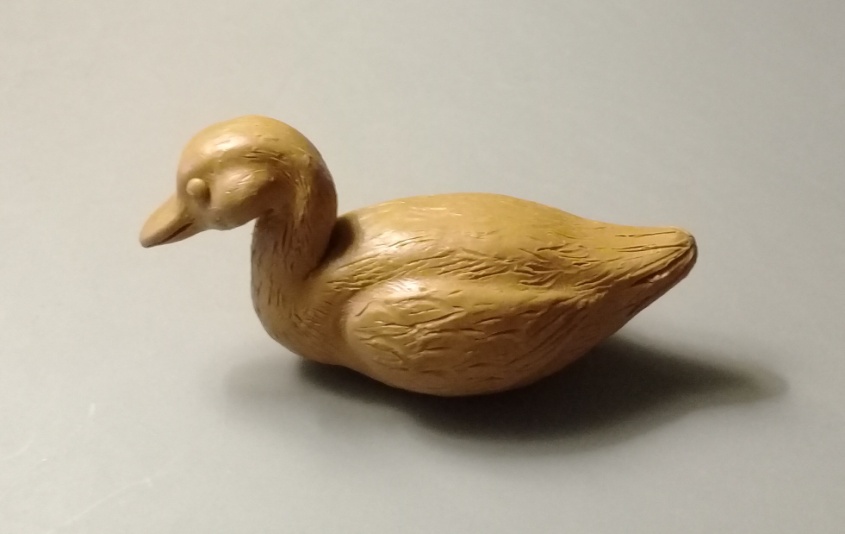 Соблюдать технику безопасности при работе со стеками, зубочистками.